Труд человека кормит, а лень портитЦель: воспитание положительных качеств личности.Задачи:Помочь детям осознать значение труда.Развивать память, мышление на основе анализа пословиц.Воспитывать трудолюбие.Ход занятияI Орг. момент.- Ребята, мне очень приятно видеть вас всех на занятии. Вы все в хорошем настроении. Я надеюсь, что и работать на занятии вы будете хорошо, будете внимательны, активны.II Вступительная беседа.- Внимательно послушайте стихотворение и скажите о чём оно?Стол, за которым ты сидишь,
Кровать, в которой ты уснёшь,
Тетрадь, ботинки, пара лыж,
Тарелка, вилка, нож...
И каждый гвоздь, и каждый дом,
И каждый ломтик хлеба – 
Всё это создано трудом,
А не свалилось с неба.
За всё, что создано для нас,
Мы благодарны людям.
Придёт пора, настанет час,
И мы трудиться будем.- О чём стихотворение? (о труде)- Кто догадался, о чём будем говорить на занятии? (о труде)III Основная часть.Слайд №1.Давайте прочитаем тему занятия: “Труд человека кормит, а лень портит”- Как вы понимаете эту пословицу? (Человек, который трудится, будет зарабатывать деньги, а ленивый человек ничего не делает)Слайд №2.На нашем занятии будут часто звучать слова:Труд – вид деятельности, результат которого закреплён в материальных и духовных ценностях.Трудолюбие – любовь к труду, нравственное качество, проявляющиеся в стремлении к труду.Трудолюбивый – любящий трудиться.Лень – отсутствие желания действовать, трудиться, склонность к безделью.Рассказ “Два плуга”.Начать наш разговор я хочу с маленького рассказа К.Д.Ушинского, который называется “Два плуга”. Внимательно послушайте, а потом ответите на вопросы.Из одного и того же куска железа в одной и той же мастерской были сделаны два плуга. Один из них попал в руки земледельца и немедленно пошёл в работу; а другой долго и совершенно бесполезно провалялся в лавке купца. Случилось через несколько времени, что оба земляка опять встретились. Плуг, бывший у земледельца, блестел, как серебро, и был ещё лучше, чем, в то время как он только вышел из мастерской; плуг же, пролежавший без всякого дела в лавке, потемнел и покрылся ржавчиной.- Скажи, пожалуйста, отчего ты так блестишь? – спросил заржавевший плуг у своего старого знакомца.- От труда, мой милый, - отвечал тот. – А если ты заржавел и сделался хуже, чем был, то потому, что всё это время ты пролежал на боку, ничего не делая.- Думаю, все хорошо поняли, какое отношение имеет этот рассказ к теме занятия.- Почему плуг, который попал к земледельцу, блестел, как серебро? (Потому, что он трудился)- Что случилось с плугом, который пролежал без дела? (Он потемнел и покрылся ржавчиной)- Как вы считаете, о ком этот рассказ? Кого подразумевает Ушинский, говоря о плугах? (Труженика и лентяя)- Какой вывод можно сделать, прослушав рассказ? (Труд человека красит, а безделье его уродует. Только в труде можно проявить все свои лучшие качества. Без труда человек заржавеет и заболеет)2. Обсуждение литературных произведений.- Ребята, все вы читаете рассказы, сказки. Назовите мне произведения, в которых рассказывается о трудолюбивых и ленивых героях? (Сказки “Морозко”, “Золушка”, “Два мороза”, Е.Пермяк “Пичугин мост”)- Как относятся к ленивым людям? (Их не любят)- Почему? (Ленивые хотят пить, есть, одеваться, но не любят делать это своим трудом. Значит, на него работают другие.)Что труд даёт человеку? (Труд даёт радость, благополучие, здоровье. Если ты трудишься хорошо, то и к тебе будут относиться хорошо)В наше время человек в обществе ценится по труду. Труд – источник радости, удовольствия. От труда зависит благополучие человека. Мы знаем, как счастливы люди, которые много умеют делать своими руками, и как несчастны и беспомощны те, которые ничему не научились.3. Практическое задание для учащихся.Сейчас я каждому из вас раздам листочки, где написаны качества человека. Вам нужно отметить “+” те качества, которые должны быть у трудолюбивого человека.СтарательностьЛеньДобросовестностьЗавистливостьУмение заставить себяНеобязательностьУмение трудиться4. Пословицы.В русском народе детей с самого раннего детства приучали к труду. В качестве правил трудового поведения выступали пословицы и поговорки о труде. Сейчас мы проверим, как знаете пословицы о труде вы.Игра “Доскажи пословицу”.Деревья смотри в плодах, а людей......(смотри в делах)Терпенье и труд....(всё перетрут)Под лежачий камень.....(и вода не течёт)Маленькое дело....(лучше большого безделья)Не спеши языком....(спеши делом)Любишь кататься - .....(люби и саночки возить)Делу время....(потехе час)Ищи невесту не в хороводе......(а в огороде)Человек от лени болеет, а ....(от труда здоровеет)У лентяя Федорки всегда.....(отговорки)Бездельник, что бесплодное.....(дерево)Слайд №3.- А теперь прочитайте пословицу и объясните её смысл.Не сиди, сложа руки – не будет и скуки. (Если мы будем заниматься каким-нибудь делом, то время пройдёт быстро и нам не будет скучно)Была бы охота – будет ладиться работа. (За любую работу нужно браться с желанием и тогда всё получится)5. Инсценировка “Сказка про лень”(действующие лица: лодыри, аптекарь)Лодыри: Дайте средство нам от лени, от могу, но не хочу.Аптекарь:Есть душистое втиранье от укусов комаров,
Есть микстура от чиханья, проглотил – и будь здоров
Есть микстура от мигрени, а лекарства нет от лени.Лентяй:Хорошо бы это средство поскорей изобрели,
Чтобы все лентяи с детства принимать его могли
Появись лекарство это, я купил бы два пакета.
Нет не два, а целых три нужно, что не говори.Аптекарь:Кто жить умеет по часам и ценит каждый час,
Того не надо по утрам будить по десять раз.
И он не станет говорить, что лень ему вставать,
Зарядку делать, руки мыть и застилать кровать.
Успеет он одеться в срок, умыться и поесть,
И раньше, чем звенит звонок, за парту в школе сесть.- Ребята, а вы как считаете, нужно ли лекарство от лени? (Нет, это зависит от самого человека)Посмотрите на картинку.Слайд №4. (Иллюстрация лентяя)- Как вы думаете кто это? Как выглядит лентяй?Физминутка.Давайте не будем лентяями, будем бодрыми и весёлыми. Немного подвигаемся.Что такое физкультура? Тренировка и игра.
Что такое физкультура? Физ. и куль, и ту и ра
Руки вверх, руки вниз – это физ.
Крутим шею, словно руль – это куль.
Ловко прыгай в высоту – это ту.
Бегай полчаса с утра – это ра.
Занимайся этим делом,
Станешь сильным, ловким, смелым.
Плюс хорошая фигура
Вот что значит физкультура.Слайд №5.6. Отгадайте кроссворд.Давайте попробуем отгадать кроссворд и узнаем, куда лентяя гоняли из-под палки.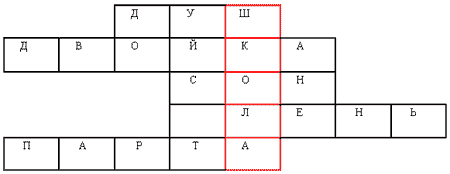 Что больше пугает лентяя, когда утром надо умываться? (Душ)Какая из оценок чаще всего в дневнике у лодыря? (Двойка)Какое состояние любит лентяй больше всего? (Сон)Какая главная черта характера лентяя? (Лень)Что на уроке заменяет лентяю кровать? (Парта)Куда загоняют лентяя из-под палки? (В школу)Ленивые школьники скучают на уроках, плохо учатся. Они не хотят выполнять никаких поручений, не любят чисто писать в тетрадях, читать книги. Они не воспитывают в себе привычку трудиться, помогать окружающим в делах. Ленивые дети хотят жить так, как мечтал об этом один ученик из стихотворения Б.Заходера “Петя мечтает”.Если б мыло приходило
По утрам ко мне в кровать
И само меня бы мыло,
Хорошо бы это было!
Если б книжки и тетрадки
Научились быть в порядке,
Знали все свои места – 
Вот была бы красота!
Вот бы жизнь тогда настала!
Знай, гуляй, да отдыхай!
Тут и мама б перестала,
Говорить, что я лентяй!- Скажите, сбудутся ли когда-нибудь мечты Пети? (Нет) – Почему? (Человеку нужно самому всё делать: умываться, трудиться и тогда всё у него будет в порядке)Послушайте другое стихотворение.
Если долго ты в постели провалялся,
Если выучить уроки не успел,
Если маме помогать ты отказался,
Значит, ленью ты серьёзно заболел.
Ленью можно друг от друга заразиться,
Лень прилипчива, как клей или смола,
И одно лекарство есть – трудиться, 
Чтобы лень к тебе дорогу не нашла.- Какое же верное средство есть от лени? (Трудиться)- Что означает выражение “дом есть лицо хозяина”? (По дому всегда судят о людях, которые в нём живут. Если в доме чисто, значит, здесь живут чистоплотные, бережливые, трудолюбивые, старательные люди)Слайд №6.Показ картинки с комнатой, где всё валяется.- Какие люди живут здесь? (Ленивые, грязнули)Внимательно послушайте стихотворение Г.Мамлина “Серёжа ищет карандаш”.Сегодня в доме ералаш:
Серёжа ищет карандаш.
Я положил его в буфет,
Кто карандаш мой трогал?
У нас порядка в доме нет! – 
Сказал он маме строго
Вооружился кочергой 
Для поисков Серёжа
И для начала он ногой
Котёнка пнул в прихожей
Искал в шкафу, вставал на стул
Ничком ложился на пол,
Он под диваны заглянул,
Он с полки вазочку смахнул
И стол он поцарапал.
Поднялся в доме ураган
Упал со шкафа чемодан,
И понеслись под потолком
Подушки, Брема толстый том,
Тетрадки и газеты и прочие предметы.- Как Серёжа искал карандаш? (Он всё разбросал)- Кто пострадал от его действий?- Будет ли порядок в доме при таком поведении мальчика?Слайд №7.Показ картинки с комнатой, где всё аккуратно прибрано.- Какие люди живут здесь? (Аккуратные, трудолюбивые)У хороших хозяев тёплый, гостеприимный, уютный дом. В такой дом всегда хочется прийти, потому, что в нём царит доброжелательная атмосфера. Наверно всякий человек стремится к тому, чтобы у него был такой дом. Добиться этого может каждый, но кирпичики своего дома надо закладывать уже сейчас. Кто научился многое делать сам, тот никогда не будет в тягость другим и не окажется беспомощным.Слайд №8.7. Правила трудолюбивого школьника.А сейчас давайте разберём правила трудолюбивого школьника.1. Красиво застилай свою постель и делай это каждое утро.2. После занятий убирай книги и другие учебные принадлежности на своё место.3. Если насорил – собери мусор, вытри пыль.4. Следи за своими вещами, чистотой обуви.IV. Итог.- Какая неделя у нас проходила в группе на прошлой недели? (Неделя труда)- Кого в группе можно назвать самым трудолюбивым?- Кого в группе можно назвать ленивым?